2013 LABOUR DAY PARADE	Monday Sept. 2nd, 8:30amUniversity Ave., North of Queen St.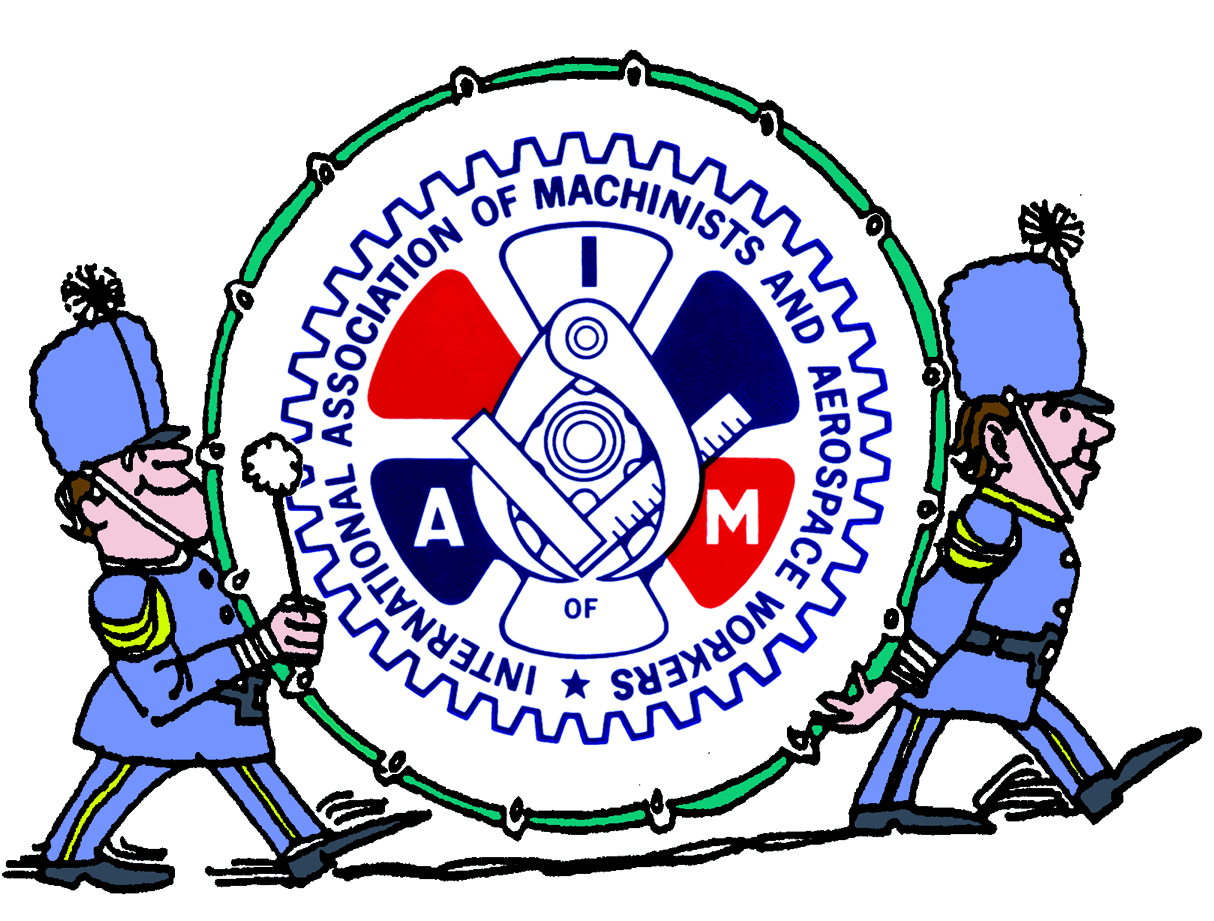 IAM Local Lodge 2921 will be participating in the Annual Toronto Labour Day Parade to celebrate Labourers and their achievement in improving working conditions. A limited number of shirts will be provided for the members and their families that take part in the parade. Bring your family and take advantage of the FREE admission to the CNE. Upon arriving at the CNE after the Parade please stay for a Group Photo. For members who wish to use their own transportation, please make sure to alert your Secretary Treasurer that you will be in attendance for the parade and meet at the designated location at 0830 sharp! For transportation arrangements and sign up details please contact your Secretary Treasurer before August 29, 2013.For more information contact Benjamin Agyekum at st@screeners.iamaw.ca OR 416-524-3175